INDICAÇÃO Nº 6011/2017Indica ao Poder Executivo Municipal a troca de lâmpada do poste da Rua Urandi, nº 305, no bairro Jardim das Laranjeiras. Excelentíssimo Senhor Prefeito Municipal, Nos termos do Art. 108 do Regimento Interno desta Casa de Leis, dirijo-me a Vossa Excelência para sugerir que, por intermédio do Setor competente, seja executada a troca de lâmpada do poste da Rua Urandi, em frente ao nº 305, no bairro Jardim das Laranjeiras, neste município. Justificativa:Esta vereadora foi procurada por munícipes relatando a necessidade da troca de lâmpada queimada, fato este que gera insegurança aos moradores.Plenário “Dr. Tancredo Neves”, em 21 de julho de 2017. Germina Dottori- Vereadora PV -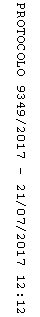 